Partial revision of the Test Guidelines for VEGETABLE MARROW, SQUASHDocument prepared by FranceDisclaimer:  this document does not represent UPOV policies or guidance	The purpose of this document is to present a proposal for a partial revision of the Test Guidelines for Vegetable Marrow, Squash (document document TG/119/4 Corr. 2).	The Technical Working Party for Vegetables (TWV), at its fiftieh session, held in Brno, Czech Republic, from June 27 to July 1, 2016, agreed that the Test Guidelines for Vegetable Marrow, Squash (document document TG/119/4 Corr. 2) be partially revised for characteristics 69 and 70 (see document TWV/50/25 “Report”, Annex IV).	The following changes are proposed:Revision of ripe fruit main color characteristics:Characteristic 69: “Ripe fruit: main colour of skin (excluding colour of mottles, patches, stripes and bands)Characteristic 70 “Ripe fruit: intensity of main colour of skin (only yellow, and orange)Addition of a new Characteristic “Ripe fruit: earliness of the apparition of the background color of skin (only yellow and orange)” after Characteristic 70Addition of a new explanation for Characteristics 69, 70 and the new Characteristic after Characteristic 70	The proposed changes are presented below in highlight and underline (insertion) and strikethrough (deletion).Proposal to revise Characteristic 69 “Ripe fruit: main colour of skin (excluding colour of mottles, patches, stripes and bands)”Current wordingProposed new wordingProposal to add a new explanation for Characteristics 69, 70 and the new Characteristic after Characteristic 70New explanation Ad. 69:  Ripe fruit: background color of skin (excluding color of mottles, patches, stripes and bands)Ad. 70:  Ripe fruit: intensity of background color of skin (only yellow and orange)Ad. 71:  Ripe fruit: earliness of the apparition of the background color of skin (only yellow and orange)	The background color on ripe fruit corresponds to the color change that occurred on fruit at physiological and over maturity. This change can be more or less quick. At a fixed date, the more the apparition is early, the more the covered area is extended, and the less the previous color is visible.[End of document]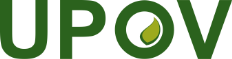 EInternational Union for the Protection of New Varieties of PlantsTechnical Working Party for VegetablesFifty-First Session
Roelofarendsveen, Netherlands, July 3 to 7, 2017TWV/51/9Original:  EnglishDate:  June 21, 201769. 
(*)
(+)Ripe fruit: main color of skin (excluding color of mottles, patches, stripes and bands)Fruit mûr: couleur principale de l’épiderme (à l’exclusion de la couleur des marbrures, taches, stries et bandes)Reife Frucht: Hauptfarbe der Schale (Farbe der Marmorierung, der Flecken, Streifen und Bänder ausgenommen)Fruto maduro: color principal de la epidermis (excluido el color del jaspeado, manchas, rayas y bandas)whiteblancweißblancoPâtisson blanc panaché de vert1whitishblanchâtreweißlichblanquecinoWhite Bush Scallop2creamcrèmecremefarbencremaBianchini, Opal3yellowjaunegelbamarilloGold Rush4orangeorangeorangenaranjaAutumn Gold570.Ripe fruit: intensity of main color of skin (only yellow and orange) Fruit mûr: intensité de la couleur principale de l’épiderme (jaune et orange seulement)Reife Frucht: Intensität der Hauptfarbe der Schale (nur gelb und orange)Fruto maduro: intensidad del color principal de la epidermis (sólo amarillo y naranja)lightfaiblehellclaro3mediummoyennemittelmedio5dark fortedunkeloscuro771.
(*)Ripe fruit: secondary color of skin (as for 69)Fruit mûr: couleur secondaire de l’épiderme 
(comme pour 69)Reife Frucht: Sekundärfarbe der Schale (wie für 69)Fruto maduro: color secundario de la epidermis 
(como para 69)whitishblanchâtreweißlichblanquecino1creamcrèmecremefarbencrema2yellowjaunegelbamarillo3orangeorangeorangenaranja4green vertgrünverde569. 
(*)
(+)Ripe fruit: main background color of skin (excluding color of mottles, patches, stripes and bands)Fruit mûr: couleur principale de l’épiderme (à l’exclusion de la couleur des marbrures, taches, stries et bandes)Reife Frucht: Hauptfarbe Hintergrundfarbe der Schale (Farbe der Marmorierung, der Flecken, Streifen und Bänder ausgenommen)Fruto maduro: color principal de la epidermis (excluido el color del jaspeado, manchas, rayas y bandas)whiteblancweißblancoPâtisson blanc panaché de vert1whitishblanchâtreweißlichblanquecinoWhite Bush Scallop2creamcrèmecremefarbencremaBianchini, Opal3yellowjaunegelbamarilloGold Rush4orangeorangeorangenaranjaAutumn Gold570.

(+)Ripe fruit: intensity of main background color of skin (only yellow and orange) Fruit mûr: intensité de la couleur principale de l’épiderme (jaune et orange seulement)Reife Frucht: Intensität der Hauptfarbe der Schale (nur gelb und orange)Fruto maduro: intensidad del color principal de la epidermis (sólo amarillo y naranja)lightfaiblehellclaro3mediummoyennemittelmedio5dark fortedunkeloscuro771.

(+)Ripe fruit: earliness of the apparition of the background color of skin (only yellow and orange)early *** To be provided3medium *** To be provided5lateAriane, Ninfa771.
72.
(*)Ripe fruit: secondary color of skin (as for 69)Fruit mûr: couleur secondaire de l’épiderme 
(comme pour 69)Reife Frucht: Sekundärfarbe der Schale (wie für 69)Fruto maduro: color secundario de la epidermis 
(como para 69)whitishblanchâtreweißlichblanquecino1creamcrèmecremefarbencrema2yellowjaunegelbamarillo3orangeorangeorangenaranja4green vertgrünverde5